T.C. SAKARYA UYGULAMALI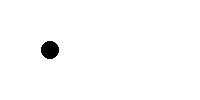 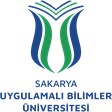 BİLİMLER ÜNİVERSİTESİ TURİZM FAKÜLTESİİŞ SÜREÇLERİ25) ÖĞRENCİYE TRANSKRİPT VERME İŞLEMLERİSÜREÇ ADIÖğrenciye Transkript Verme SüreciÖğrenciye Transkript Verme SüreciÖğrenciye Transkript Verme SüreciSÜREÇ NO25TARİH01.01.2024SÜRECİN SORUMLUSUÖğrenci İşleri, Fakülte SekreteriÖğrenci İşleri, Fakülte SekreteriÖğrenci İşleri, Fakülte SekreteriSÜREÇ ORGANİZASYON İLİŞKİSİFakülte Sekreteri, Öğrenci İşleri, ÖğrenciFakülte Sekreteri, Öğrenci İşleri, ÖğrenciFakülte Sekreteri, Öğrenci İşleri, ÖğrenciÜST SÜRECİEğitim-Öğretim SüreciEğitim-Öğretim SüreciEğitim-Öğretim SüreciSÜRECİN AMACIÖğrencilerin En Kısa Sürede Transkript Almalarını SağlamakÖğrencilerin En Kısa Sürede Transkript Almalarını SağlamakÖğrencilerin En Kısa Sürede Transkript Almalarını SağlamakSÜRECİN SINIRLARIÖğrencilerin Öğrenci İşlerine Başvurması ile başlar, Fakülte Sekreterince İmzalanıp Mühürlenmesi ile SonBulur.Öğrencilerin Öğrenci İşlerine Başvurması ile başlar, Fakülte Sekreterince İmzalanıp Mühürlenmesi ile SonBulur.Öğrencilerin Öğrenci İşlerine Başvurması ile başlar, Fakülte Sekreterince İmzalanıp Mühürlenmesi ile SonBulur.SÜREÇ ADIMLARIÖğrenci, Transkript Almak İçin Öğrenci İşlerine Şahsen/Vekaleten Sözlü Başvuruda Bulunur.Öğrenci İşleri Çalışanları Gelen Talep Doğrultusunda Transkripti Öğrenci Bilgi Sistemi ProgramındanÇıkartır.Kontrolünü yapar ve Paraflar, Fakülte Sekreterine İmzaya Sunar.Fakülte Sekreteri İmzaladıktan Sonra Transkript Yazı işleri birimince mühürlenir.Belge Öğrenciye verilir.Öğrenci, Transkript Almak İçin Öğrenci İşlerine Şahsen/Vekaleten Sözlü Başvuruda Bulunur.Öğrenci İşleri Çalışanları Gelen Talep Doğrultusunda Transkripti Öğrenci Bilgi Sistemi ProgramındanÇıkartır.Kontrolünü yapar ve Paraflar, Fakülte Sekreterine İmzaya Sunar.Fakülte Sekreteri İmzaladıktan Sonra Transkript Yazı işleri birimince mühürlenir.Belge Öğrenciye verilir.Öğrenci, Transkript Almak İçin Öğrenci İşlerine Şahsen/Vekaleten Sözlü Başvuruda Bulunur.Öğrenci İşleri Çalışanları Gelen Talep Doğrultusunda Transkripti Öğrenci Bilgi Sistemi ProgramındanÇıkartır.Kontrolünü yapar ve Paraflar, Fakülte Sekreterine İmzaya Sunar.Fakülte Sekreteri İmzaladıktan Sonra Transkript Yazı işleri birimince mühürlenir.Belge Öğrenciye verilir.SÜREÇ PERFORMANS GÖSTERGELERİPerformans GöstergesiPerformans GöstergesiPerformans GöstergesiSÜREÇ PERFORMANS GÖSTERGELERİTranskript Verilen Öğrenci Sayısı, Transkript Verilme Hızı,Transkript Verilen Öğrenci Sayısı, Transkript Verilme Hızı,Transkript Verilen Öğrenci Sayısı, Transkript Verilme Hızı,